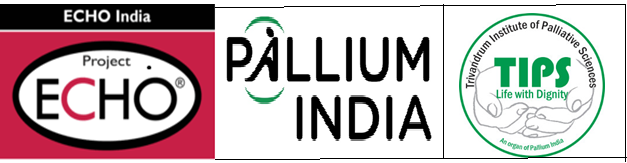 TIPS ECHO-Foundation Course in Palliative MedicineAPPLICATION FORMPersonal InformationsName of candidate			:	Age & Date of Birth			:	Address for Correspondence             :Permanent Address 			:(with PIN code)				Phone no (Mobile)                             : Phone no (WhatsApp)		         :	Email ID					: 	Professional InformationsQualification				  : 	Medical College of Graduation            :Month and Year of Graduation           :Current designation (if working)         :Address of place of work	(if working)   :		OtherHow do you hope to apply the knowledge gained during the course?Please include the followingAttach a copy of the qualifying medical council registration certificate.One passport-size photograph on the place provided above.Please send completed application form to tipsecho@palliumindia.org